المـادة 2تعريفاتADD	KAZ/32/127L	22.2	الحركة: حجم المعلومات التي تشكلها جميع الاتصالات والإشارات المنقولة عبر شبكات الاتصالات خلال فترة زمنية معينة.الأسباب:	المفهوم مستعمل في نص اللوائح ومن ثم يتعين تعريفه.ADD	KAZ/32/227M	23.2	التعريفة: المقابل النقدي لقيمة وقدر وحدة الترسيم عن خدمات الاتصالات.الأسباب:	المفهوم مستعمل في نص اللوائح ومن ثم يتعين تعريفه.___________المؤتمر العالمي للاتصالات الدولية
لعام 2012 (WCIT-12)
دبي، 14-3 ديسمبر 2012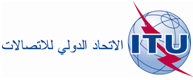 الجلسة العامةالوثيقة 32-A28 نوفمبر 2012الأصل: بالروسيةجمهورية كازاخستانجمهورية كازاخستانمقترحات بشأن أعمال المؤتمرمقترحات بشأن أعمال المؤتمر